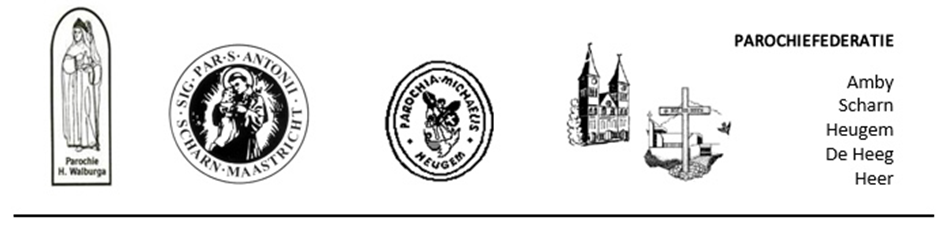 AANVRAAGFORMULIER DOOPSELTE MAASTRICHT-OOSTDoopdatum en tijdVoorkeurdatum invullenDoopkerk  De Heeg	       Heer	     Scharn	         Amby		  Heugem	Gegevens dopelingRoepnaamGegevens dopelingDoopnaamGegevens dopelingFamilienaamGegevens dopelingGeboortedatumGeboorteplaatsGegevens dopelingJongen / meisjeVaderVaderMoederFamilienaamNaam/namenGeboortedatumGeboorteplaatsEmailTelefoon / mobielAdresDatum en plaats burgerlijk huwelijkDatum en plaats kerkelijk huwelijkGegevens peetoudersGegevens peetoudersFamilienaamRoepnaamPeterPeterMeterMeterBedienaar van het doopselIn te vullen door de parochie